INDICAÇÃO Nº 541/2017Assunto: Solicita ao Sr. Prefeito Municipal que realize Limpeza na Travessa Ângelo Perdão próximo ao nº194 no Bairro Centenário, como se especifica.Senhor Presidente:INDICO ao Senhor Prefeito Municipal, nos termos do Regimento Interno desta Casa de Leis que se digne Sua Excelência determinar ao setor competente da administração que realize em caráter de urgência Limpeza na Travessa Ângelo Perdão próximo ao nº194 no Bairro Centenário. Fotos Anexas.Essa solicitação se faz necessário pois, os moradores e usuários desta rua enviaram a esse gabinete um pedido para que seja solicitado ao poder Executivo que se tome a devida providencia em relação ao lixo e materiais inservíveis jogados na calçada de forma irresponsável, podendo esses virem a serem abrigo ou esconderijo de animais peçonhentos e também criadouro do mosquito transmissor da Dengue SALA DAS SESSÕES, 21 de março de 2017.JOSÉ ROBERTO FEITOSAVereador-DEM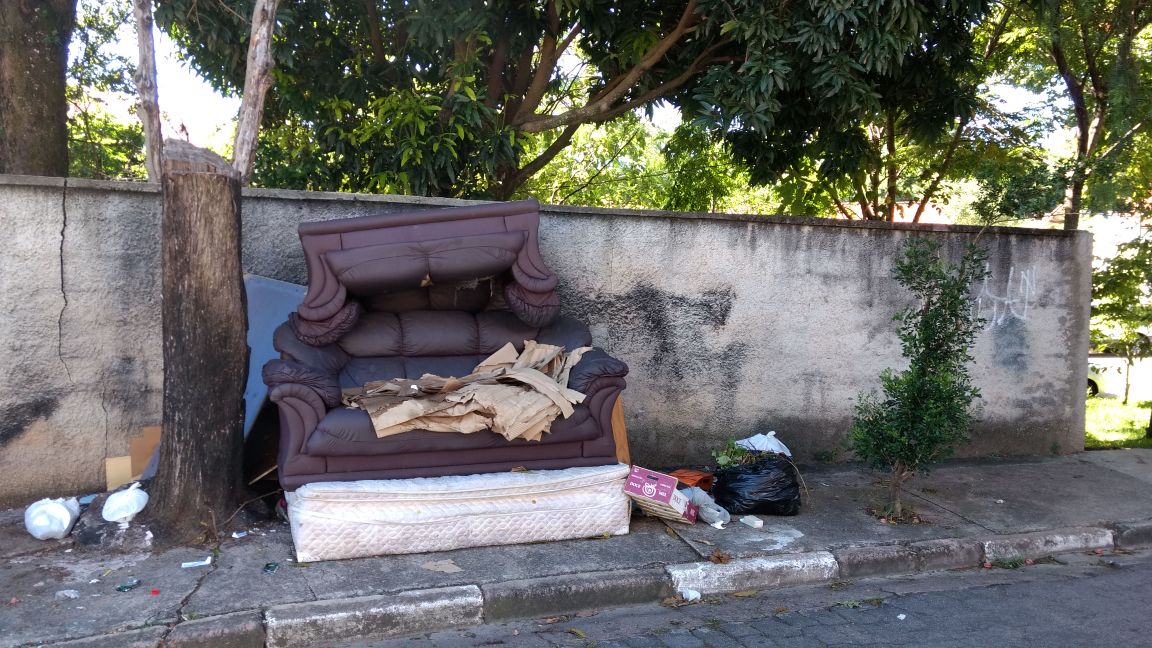 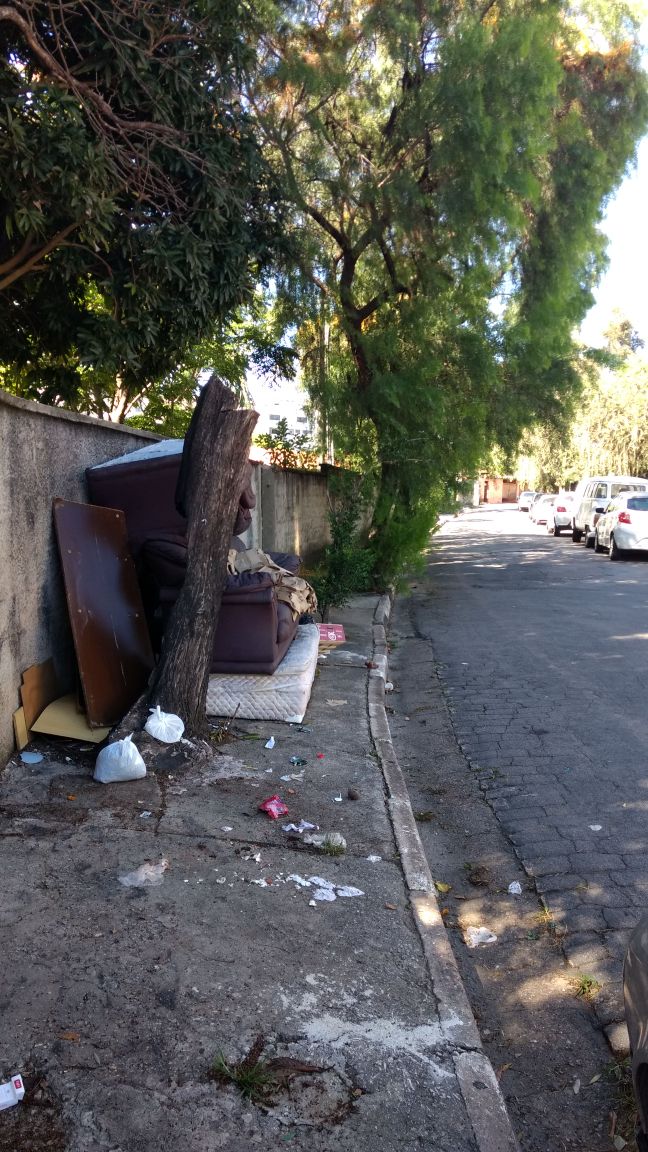 